18.12Тема .ПРАКТИЧЕСКАЯ РАБОТА № 5 Определение показателей качества продукции измерительными методами. Тема: Сертификация как форма подтверждения соответствия.Цель работы: ознакомится с показателями качествами продукции  или измерительными методами. Оборудование: Методические указания по выполнению практической работы , учебник, конспект. ХОД РАБОТЫ  1. Определить уровень оценки качества продукции 2. Ознакомиться со способами определения качества продукции измерительным методом   ТЕОРЕТИЧЕСКИЕ СВЕДЕНИЯ : Оценка уровня качества -совокупность операций, включающих выбор номенклатуры показателей качества оцениваемой продукции, определение значений этих показателей и сравнение их с базовыми значениями. Квалиметрия- наука (научная область), занимающаяся количественной оценкой качества продукции, то есть измерением ее качества. Цели оценки уровня качества продукции: — прогнозирование потребностей в продукции (товарах и услугах), ее технического уровня и качества; — планирование повышения качества и объемов производства; — обоснование новых видов продукции; — выбор наилучших образцов продукции; — обоснование целесообразности снятия с производства; — сертификация продукции; — оценка научно-технического уровня разрабатываемых и действующих стандартов; — контроль качества; — стимулирование повышения качества и др. Оценка уровня качества продукции может проводиться на различных стадиях жизненного цикла ее существования)Измерительные (инструментальные) — методы определения значений показателей качества товаров с помощью технических средств. Они бывают прямыми и косвенными, контактными и бесконтактными. Кроме того, они делятся на разновидности по определяемым свойствам объекта и по принципу измерения:— микроскопические — для исследования природы и строения материалов, реакции материалов на реактивы;— химические — для определения природы веществ, химического состава, содержания вредных примесей;— физические и физико-механические — для определения показателей механических, оптических, электрических характеристик товаров;— механические —- для определения предела прочности материалов;— микробиологические — для определения гигиенических свойств товаров и процессов, протекающих в них при хранении.К современным измерительным методам относятся:— хроматографический — основанный на различной сор- бируемости компонентов смеси;— спектральный — измерение пропускания или поглощения света определенной длины волны;— потенциометрический — определение электрического потенциала между электродом и жидкостью;— рефрактометрический — измерение показателя преломления света;— фотоэлектроколориметрический, реологический и др.Измерительные методы часто описаны в стандартах, поэтому их называют стандартными. Среди данных методов следует выделить экспресс-методы, основным достоинством которых является простота и скорость определения характеристик. Их применяют для быстрого проведения несложной экспертизы или идентификации объекта. Многие экспресс- методы основаны на химических, физических и термических свойствах материалов. Часто при их проведении дополнительно используют микроскопы. Вывод:познакомились с измерительными методами определения качества продукции. Тема:Сертификация как форма подтверждения соответствия.Сертификация – это процедура подтверждения третьей независимой стороной, т.е. организацией, не зависящей от заинтересованных сторон (изготовителей, исполнителей, продавцов и потребителей), соответствия должным образом идентифицированной продукции, процесса или услуги конкретному стандарту или другому нормативному документу. Сертификация в переводе с латинского означает «сделано, верно».Защита потребителей от получения некачественной продукции или услуги.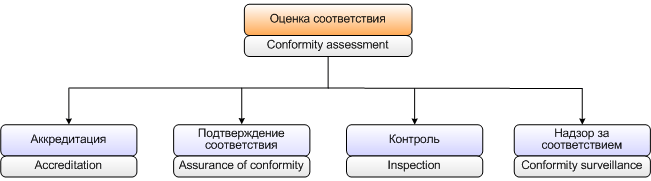 Выполнить ПР№5 на листах А4 со штампом.Тему:Сертификация как форма подтверждения соответствия законспектировать и ответить на вопросы:1.Дать определение сертификации.2.Что является объектами сертификации?Срок сдачи: 19. 12.2020.Выполненные задания присылать на электронную почту:dubinina20191608@yandex.ru